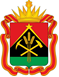 ПРАВИТЕЛЬСТВО КЕМЕРОВСКОЙ ОБЛАСТИ – КУЗБАССАПОСТАНОВЛЕНИЕ__________________________г. №__________г. КемеровоО внесении изменения в постановление Правительства Кемеровской области – Кузбасса от 30.06.2023 № 436 «Об утверждении региональной программы Кемеровской области – Кузбасса по повышениюрождаемости на период 2023–2025 годов» Правительство Кемеровской области – Кузбасса постановляет:1. Внести в раздел VII «Комплекс мер Кемеровской области – Кузбасса, направленных на повышение рождаемости и достижение целевых показателей общего числа рождений на период 2023–2025 годов» региональной программы Кемеровской области – Кузбасса по повышению рождаемости на период 2023–2025 годов, утвержденной постановлением Правительства Кемеровской области – Кузбасса от 30.06.2023 № 436 «Об утверждении региональной программы Кемеровской области – Кузбасса по повышению рождаемости на период 2023–2025 годов», изменение, изложив его в новой редакции согласно приложению к настоящему постановлению.2. Настоящее постановление подлежит опубликованию на сайте «Электронный бюллетень Правительства Кемеровской области – Кузбасса».3. Контроль за исполнением настоящего постановления возложить 
на заместителя председателя Правительства Кемеровской области – Кузбасса (по вопросам социального развития) Воронину Е.А. Первый заместитель ГубернатораКемеровской области – Кузбасса –      председатель Правительства         Кемеровской области – Кузбасса                                                    И.В. СередюкПриложениек постановлению ПравительстваКемеровской области – Кузбасса«VII. Комплекс мер Кемеровской области – Кузбасса, направленных на повышение рождаемости и достижение целевых показателей общего числа рождений на период 2023–2025 годов».№ п/пМероприятияЕди-ница изме-ренияПоказателиПоказателиПоказателиОжидаемые результатыИсточник финанси-рованияОбъем средств, тыс. рублейОбъем средств, тыс. рублейОбъем средств, тыс. рублейОтвет-ственные испол-нители№ п/пМероприятияЕди-ница изме-рения2023 год (план)2024 год (план)2025 год (план)Ожидаемые результатыИсточник финанси-рования2023 год (план)2024 год (план)2025 год (план)Ответ-ственные испол-нители1234567891011121. Сохранение репродуктивного здоровья населения и снижение количества абортов1. Сохранение репродуктивного здоровья населения и снижение количества абортов1. Сохранение репродуктивного здоровья населения и снижение количества абортов1. Сохранение репродуктивного здоровья населения и снижение количества абортов1. Сохранение репродуктивного здоровья населения и снижение количества абортов1. Сохранение репродуктивного здоровья населения и снижение количества абортов1. Сохранение репродуктивного здоровья населения и снижение количества абортов1. Сохранение репродуктивного здоровья населения и снижение количества абортов1. Сохранение репродуктивного здоровья населения и снижение количества абортов1. Сохранение репродуктивного здоровья населения и снижение количества абортов1. Сохранение репродуктивного здоровья населения и снижение количества абортов1. Сохранение репродуктивного здоровья населения и снижение количества абортовДействующие мерыДействующие мерыДействующие мерыДействующие мерыДействующие мерыДействующие мерыДействующие мерыДействующие мерыДействующие мерыДействующие мерыДействующие мерыДействующие меры1.1Проведение медицинских профилактических осмотров несовершеннолетних с целью раннего выявления отклонений с последующим выполнением программ лечениячеловек469504464909460735Число осмотренныхСредства обязатель-ного меди-цинского страхованияМини-стерство здравоох-ранения Кузбасса1.2Увеличение доли посещений детьми медицинских организаций с профилактическими целямипро-центов58,358,458,5Доля посещенийСредства обязатель-ного меди-цинского страхованияМини-стерство здравоох-ранения Кузбасса1.3Развитие ранней диагностики заболеваний органов репродуктивной сферы у детей в возрасте 15–17 лет в рамках проведения профилактических осмотровчеловек864968786488543Число обследованных девочек и мальчиковСредства обязатель-ного меди-цинского страхованияМини-стерство здравоох-ранения Кузбасса1234567891011121.4Формирование приверженности детей к здоровому образу жизни (проведение лекций, индивидуальных бесед, размещение информационных материалов в средствах массовой информации, на информационных стендах детских поликлиник, медицинских организаций и т.д.)меро-прия-тий300300300Число мероприятийСредства обязатель-ного меди-цинского страхованияМини-стерство здравоох-ранения Кузбасса1.5Проведение информационно-разъяснительной работы по вопросам охраны семейных ценностей и репродуктивного здоровья с несовершеннолетними детьми и их законными представителями, в т.ч. детьми в возрасте 
15–17 лет (лекции, индивидуальные беседы, размещение информационных материалов на информационных стендах детских поликлиник, медицинских организаций, в средствах массовой информации)меро-прия-тий343638Число мероприятийСредства обязатель-ного меди-цинского страхованияМини-стерство здравоох-ранения Кузбасса1.6Увеличение числа граждан, прошедших профилактические осмотры, используя рекламу, смс-оповещения, банеры, информационные стенды, телевидение, радио; размещение информации в социальных сетях и на сайтах медицинских организаций; выезд на крупные предприятия; предоставление работодателем оплачиваемого дня для прохождения профилактического осмотра; проактивное приглашение посредством обзвона специалистами call-центров медицинских организаций; проактивное приглашение сотрудниками страховых медицинских организаций посредством смс-оповещений, обзвонамлн человек1,4771,4771,477Число обследованныхСредства обязатель-ного меди-цинского страхованияМини-стерство здравоох-ранения Кузбасса1234567891011121.7Увеличение охвата беременных женщин пренатальным скринингом путем ранней постановки на диспансерный учет по беременности и своевременной передачи сведений терапевтами и педиатрами при выявлении беременных женщин в акушерско-гинекологические подразделенияпро-центов959596Доля обследованных женщинСредства обязатель-ного меди-цинского страхованияМини- стерство здравоох-ранения Кузбасса1.8Повышение квалификации медицинских работников в области перинатологии, неонатологии и педиатрии в симуляционных центрахчеловек708090Число врачей, прошедших обучениеСредства обязатель-ного меди-цинского страхованияМини- стерство здравоох-ранения Кузбасса1.9Организация доабортного консультирования специалистами-психологами и врачами акушерами-гинекологамипро-центов959595Доля женщин, прошедших доабортное консультиро-вание, от числа обратившихся на абортСредства обязатель-ного меди-цинского страхованияМини- стерство здравоох-ранения Кузбасса1.10Оказание медико-социальной помощи беременным женщинам, оказавшимся в трудной жизненной ситуациичеловек330340350Число женщин, которым оказана помощьСредства обязатель-ного меди-цинского страхованияМини- стерство здравоох-ранения Кузбасса1.11Обучение психологов и врачей акушеров-гинекологов для работы с беременными женщинами по профилактике абортов и отказов от новорожденныхпро-центов959596Доля врачей, прошедших обучениеСредства обязатель-ного меди-цинского страхованияМини- стерство здравоох-ранения Кузбасса1.12Включение в оценку эффективности работы врачей женской консультации показателя «Число отказов женщин от прерывания беременности после проведенного консультирования»про-центов969798Доля врачей, в оценку работы которых включен этот показательСредства обязатель-ного меди-цинского страхованияМини- стерство здравоох-ранения Кузбасса1234567891011121.13Проведение информационно-просветительских мероприятий по профилактике абортов в детских и студенческих поликлиниках, женских консультацияхмеро-прия-тий323436Количество мероприятийСредства обязатель-ного меди-цинского страхования Мини-стерство здравоох-ранения Кузбасса1.14Предоставление необходимых социальных услуг беременным, родившим женщинам в учреждениях социального обслуживания (консультации специалистов, предоставление временного проживания, одежды, обуви, продуктов питания, информирование о мерах социальной поддержки)человек600650700Число женщин, которым оказана помощь, предоставлены социальные услугиФинанси-рование не требуетсяМини-стерство социаль-ной защиты населения Кузбасса1.15Организация диспансеризации женщин в возрасте 15–38 летпро-центов858892Доля женщинСредства обязатель-ного меди-цинского страхованияМини-стерство здравоох-ранения Кузбасса1.16Индивидуальное сопровождение беременной женщины до момента родовпро-центов909496Доля женщинСредства обязатель-ного меди-цинского страхованияМини-стерство здравоох-ранения Кузбасса1.17Повышение осведомленности женщин о возможности получения помощи в кризисных центрах для беременных женщин с помощью:размещения информационных стендов в женских консультациях, акушерских стационарах, гинекологических отделениях;размещения информации на сайтах медицинских организаций, социальных сетях;информации на радио, телевидениипро-центов9698100Доля женщинСредства обязатель-ного меди-цинского страхованияМини-стерство здравоох-ранения Кузбасса1.18Проведение обследований пациентов в возрасте 18–35 лет с целью определения патологии репродуктивной системыпро-центов858892Доля пациентовСредства обязатель-ного меди-цинского страхованияМини-стерство здравоох-ранения Кузбасса1234567891011121.19Повышение осведомленности населения по вопросам охраны репродуктивного здоровья с помощью:размещения информационных стендов, видеороликов в детских поликлиниках, женских консультациях, акушерских стационарах, гинекологических отделениях;размещения информации на сайтах медицинских организаций, социальных сетях;информации на радио, телевидениипро-центов808590Доля населенияСредства обязатель-ного меди-цинского страхованияМини-стерство здравоох-ранения Кузбасса1.20Организация для молодежи обучающих семинаров, направленных на сохранение репродуктивного здоровья (профилактика прерывания беременности и распространения ВИЧ-инфекции)меро-прия-тий121825Количество семинаровСредства обязатель-ного меди-цинского страхованияМини-стерство здравоох-ранения Кузбасса1.21Проведение онлайн-встреч граждан с врачами-специалистами с целью популяризации здорового образа жизни и привлечения граждан к участию в обследовании репродуктивной системымеро-прия-тий81218Количество встречСредства обязатель-ного меди-цинского страхованияМини-стерство здравоох-ранения Кузбасса1.22Проведение процедур экстракорпорального оплодотворения семьям, страдающим бесплодием, за счет средств базовой программы обязательного медицинского страхованияединиц130013001300Количество процедур ЭКОСредства обязатель-ного меди-цинского страхованияМини-стерство здравоох-ранения КузбассаНовые мерыНовые мерыНовые мерыНовые мерыНовые мерыНовые мерыНовые мерыНовые мерыНовые мерыНовые мерыНовые мерыНовые меры1.23Увеличение охвата новорожденных расширенным неонатальным скринингом посредством усиления контроля внесения информации в ВИМИС АКиНЕО о всех новорожденных в регионе детяхпро-центов959596Доля обследованных новорожденныхСредства обязатель-ного меди-цинского страхованияМини-стерство здравоох-ранения Кузбасса1234567891011121.24Внедрение в работу врачей женских консультаций речевых модулей для создания у женщин положительных установок на рождение детей в ситуации репродуктивного выборапро-центов100100100Внедрение во всех женских консультациях в работу врачей речевых моду-лей для созда-ния у женщин положительных установок на рождение детей в ситуации репродуктив-ного выбораСредства обязатель-ного меди-цинского страхованияМини-стерство здравоох-ранения Кузбасса1.25Внедрение мотивационного анкетирования всех женщин, обратившихся за медицинской услугой по прерыванию беременностипро-центов100100100Обеспечение стопроцентного охвата женщин, обратившихся за медицинской услугой по прерыванию беременности, мотивационным анкетировани-ем. Содействие снижению числа женщин, принявших решение прервать беременностьСредства обязатель-ного меди-цинского страхованияМини-стерство здравоох-ранения Кузбасса1.26Обеспечение функционирования горячей линии по вопросам репродуктивного здоровья населенияпро-центов100100100Средства обязатель-ного меди-цинского страхованияМини-стерство здравоох-ранения Кузбасса1234567891011122. Поддержка многодетных семей, семей, имеющих низкие доходы и находящихся в трудной жизненной ситуации2. Поддержка многодетных семей, семей, имеющих низкие доходы и находящихся в трудной жизненной ситуации2. Поддержка многодетных семей, семей, имеющих низкие доходы и находящихся в трудной жизненной ситуации2. Поддержка многодетных семей, семей, имеющих низкие доходы и находящихся в трудной жизненной ситуации2. Поддержка многодетных семей, семей, имеющих низкие доходы и находящихся в трудной жизненной ситуации2. Поддержка многодетных семей, семей, имеющих низкие доходы и находящихся в трудной жизненной ситуации2. Поддержка многодетных семей, семей, имеющих низкие доходы и находящихся в трудной жизненной ситуации2. Поддержка многодетных семей, семей, имеющих низкие доходы и находящихся в трудной жизненной ситуации2. Поддержка многодетных семей, семей, имеющих низкие доходы и находящихся в трудной жизненной ситуации2. Поддержка многодетных семей, семей, имеющих низкие доходы и находящихся в трудной жизненной ситуации2. Поддержка многодетных семей, семей, имеющих низкие доходы и находящихся в трудной жизненной ситуации2. Поддержка многодетных семей, семей, имеющих низкие доходы и находящихся в трудной жизненной ситуацииДействующие мерыДействующие мерыДействующие мерыДействующие мерыДействующие мерыДействующие мерыДействующие мерыДействующие мерыДействующие мерыДействующие мерыДействующие мерыДействующие меры2.1Предоставление областного материнского капитала при рождении (усыновлении) третьего или последующего ребенкасемей200020002000Число получателейФинанси-рование в рамках государ-ственной программы Кемеровской области – Кузбасса «Социальная поддержка населения Кузбасса»Мини-стерство социаль-ной защиты населения Кузбасса2.1размер областного материнского капиталарублей130000130000130000Число получателейФинанси-рование в рамках государ-ственной программы Кемеровской области – Кузбасса «Социальная поддержка населения Кузбасса»Мини-стерство социаль-ной защиты населения Кузбасса2.2Предоставление ежемесячной денежной выплаты на третьего или последующего ребенка в размере величины прожиточного минимума для детей, установленной в Кемеровской области – Кузбассе, до достижения ими возраста 3 летчеловек857850981681Число получателейФинанси-рование в рамках государ-ственной программы Кемеровской области – Кузбасса «Социальная поддержка населения Кузбасса»Мини-стерство социаль-ной защиты населения Кузбасса2.3Предоставление мер социальной поддержки многодетным семьям, воспитывающим трех и более детей в возрасте до 18 лет (меры предоставляются в натуральном выражении и в виде денежных выплат: ежемесячная выплата 1200 рублей вне зависимости от нуждаемости, ежеквартальные выплаты в зависимости от числа детей от 500 до 1000 рублей, снижение на 30% размера оплаты коммунальных услуг, бесплатный проезд на всех видах городского пассажирского транспорта общего пользования, на автомобильном транспорте общего пользования в пригородном (внутрирайонном) сообщении и бесплатное питание для обучающихся в государственных или муниципальных общеобразовательных организациях, бесплатные лекарства для детей в возрасте до 6 лет и другие меры)семей355003550035500Число получателейФинанси-рование в рамках государ-ственной программы Кемеровской области – Кузбасса «Социальная поддержка населения Кузбасса»Мини-стерство социаль-ной защиты населения Кузбасса1234567891011122.4Оказание единовременной адресной социальной помощи семьям с детьми, находящимся в трудной жизненной ситуации семей400230230Число получателейФинанси-рование в рамках государ-ственной программы Кемеровской области – Кузбасса «Социальная поддержка населения Кузбасса»Мини-стерство социаль-ной защиты населения Кузбасса2.4размер единовременной адресной социальной помощирублей500005000050000Число получателейФинанси-рование в рамках государ-ственной программы Кемеровской области – Кузбасса «Социальная поддержка населения Кузбасса»Мини-стерство социаль-ной защиты населения Кузбасса3. Поддержка молодых и студенческих семей3. Поддержка молодых и студенческих семей3. Поддержка молодых и студенческих семей3. Поддержка молодых и студенческих семей3. Поддержка молодых и студенческих семей3. Поддержка молодых и студенческих семей3. Поддержка молодых и студенческих семей3. Поддержка молодых и студенческих семей3. Поддержка молодых и студенческих семей3. Поддержка молодых и студенческих семей3. Поддержка молодых и студенческих семей3. Поддержка молодых и студенческих семейДействующие мерыДействующие мерыДействующие мерыДействующие мерыДействующие мерыДействующие мерыДействующие мерыДействующие мерыДействующие мерыДействующие мерыДействующие мерыДействующие меры3.1Предоставление студенческим семьям (одиноким матерям-студенткам) единовременной выплаты при рождении ребенкарублей200002000020000Размер выплатыОбластной бюджет160018002000Мини-стерство образова-ния Кузбасса; Мини-стерство науки, высшего образова-ния и мо-лодежной политики Кузбасса3.1Предоставление студенческим семьям (одиноким матерям-студенткам) единовременной выплаты при рождении ребенкачеловек8090100Число получателейОбластной бюджет160018002000Мини-стерство образова-ния Кузбасса; Мини-стерство науки, высшего образова-ния и мо-лодежной политики Кузбасса1234567891011123.2Ежемесячная доплата к академической стипендии студенческим семьям, имеющим детей, а также одиноким матерям-студенткам (при обучении на «хорошо» и «отлично») рублей100010001000Размер выплатыОбластной бюджет101010Мини-стерство науки, высшего образова-ния и мо-лодежной политики Кузбасса3.2Ежемесячная доплата к академической стипендии студенческим семьям, имеющим детей, а также одиноким матерям-студенткам (при обучении на «хорошо» и «отлично») человек101010Число получателейОбластной бюджет101010Мини-стерство науки, высшего образова-ния и мо-лодежной политики Кузбасса3.3Льготный проезд на территории Кемеровской области – Кузбасса (50% от стоимости) (для студенческих семей студентов профессиональных образовательных организаций, родители (опекуны, попечители) которых живут в другом населенном пункте, но не ближе 50 км от места учебы)человек350035003500Число получателейОбластной бюджет (изготов-ление вкладышей)252729Мини-стерство образова-ния Кузбасса3.4Льготный проезд на территории Кемеровской области – Кузбасса (50% от стоимости) для студенческих семей студентов образовательных организаций высшего образования, родители (опекуны, попечители) которых проживают в другом населенном пункте, но не ближе 50 км от места учебы)человек350035003500Число получателейОбластной бюджет202020Мини-стерство науки, высшего образова-ния и мо-лодежной политики Кузбасса3.5Предоставление мест в дошкольной образовательной организации для детей родителей-студентовпро-центов100100100Обеспеченность потребностиФинанси-рование не требуетсяМини-стерство образова-ния Кузбасса1234567891011123.6Ежемесячная денежная выплата отдельным категориям граждан, воспитывающих одного и более детей в возрасте от 1,5 до 7 лет, не являющихся воспитанниками дошкольных образовательных организаций, в размере 
2000 рублей (семьи, имеющие статус малообеспеченных, из числа семей, имеющих двойню, неполных семей, студенческих семей)человек403020Число получателейОбластной бюджет806040Мини-стерство образова-ния Кузбасса3.7Организация бесплатного отдыха и оздоровления обучающихся в профессиональных образовательных организацияхчеловек100010001000Число получателейОбластной бюджет100001200014000Мини-стерство образова-ния Кузбасса4. Поддержка работающих родителей4. Поддержка работающих родителей4. Поддержка работающих родителей4. Поддержка работающих родителей4. Поддержка работающих родителей4. Поддержка работающих родителей4. Поддержка работающих родителей4. Поддержка работающих родителей4. Поддержка работающих родителей4. Поддержка работающих родителей4. Поддержка работающих родителей4. Поддержка работающих родителейДействующие мерыДействующие мерыДействующие мерыДействующие мерыДействующие мерыДействующие мерыДействующие мерыДействующие мерыДействующие мерыДействующие мерыДействующие мерыДействующие меры4.1Включение в коллективные договоры организаций пунктов, предусматривающих предоставление работодателем дополнительных гарантий и преимуществ работающим женщинам, имеющим несовершеннолетних детей, создание дополнительных гарантий и преимуществ для работников с семейными обязанностямипро-центов747576Доля в общем количестве коллективных договоровФинанси-рование в рамках государ-ственной программы Кемеровской области – Кузбасса «Содействие занятости населения Кузбасса»Мини-стерство труда и занятости населения Кузбасса4.2Количество организаций, включивших в коллективные договоры пункты, предусматривающие предоставление работодателем дополнительных гарантий и преимуществ работающим женщинам, имеющим несовершеннолетних детей, создание дополнительных гарантий и преимуществ для работников с семейными обязанностямиединиц930950970Финанси-рование в рамках государ-ственной программы Кемеровской области – Кузбасса «Содействие занятости населения Кузбасса»Мини-стерство труда и занятости населения Кузбасса1234567891011124.3Участие организаций в региональном этапе Всероссийского конкурса «Российская организация высокой социальной эффективности», в рамках которого будут оцениваться условия и комфортность труда для работников с семейными обязанностямиединиц303132Число организаций-участниковФинанси-рование в рамках государ-ственной программы Кемеровской области – Кузбасса «Содействие занятости населения Кузбасса»Мини-стерство труда и занятости населения Кузбасса4.4Организация профессионального обучения и дополнительного профессионального образования женщин, находящихся в отпуске по уходу за ребенком до достижения им возраста 
3 летчеловек103103103Повышение конкуренто-способности на рынке трудаФинанси-рование в рамках государ-ственной программы Кемеровской области – Кузбасса «Содействие занятости населения Кузбасса»Мини-стерство труда и занятости населения Кузбасса4.5Организация профессионального обучения и дополнительного профессионального образования безработных женщин, воспитывающих несовершеннолетних детейчеловек120012001200Повышение конкуренто-способности на рынке трудаФинанси-рование в рамках государ-ственной программы Кемеровской области – Кузбасса «Содействие занятости населения Кузбасса»Мини-стерство труда и занятости населения Кузбасса4.6Содействие в трудоустройстве родителей, имеющих несовершеннолетних детейчеловек900080007000Содействие занятости в целях повышения уровня дохода семей с детьмиФинанси-рование в рамках государ-ственной программы Кемеровской области – Кузбасса «Содействие занятости населения Кузбасса»Мини-стерство труда и занятости населения Кузбасса4.7Привлечение женщин к участию в ярмарках вакансийчеловек400400400Предоставление возможности выбора рабочего места с удобными условиями трудаФинанси-рование в рамках государ-ственной программы Кемеровской области – Кузбасса «Содействие занятости населения Кузбасса»Мини-стерство труда и занятости населения Кузбасса1234567891011124.8Оказание содействия началу осуществления предпринимательской деятельности безработным гражданам, воспитывающим несовершеннолетних детей, желающим организовать собственное дело, включая предоставление единовременной финансовой помощи при их государственной регистрации в качестве индивидуального предпринимателя, государственной регистрации создаваемого юридического лица, государственной регистрации крестьянского (фермерского) хозяйства, постановке на учет физического лица в качестве налогоплательщика на профессиональный доходчеловек100100100Число организовавших собственное делоФинанси-рование в рамках государ-ственной программы Кемеровской области – Кузбасса «Содействие занятости населения Кузбасса»Мини-стерство труда и занятости населения Кузбасса4.9Трудоустройство на созданные (оборудованные) рабочие места многодетных родителей и родителей, воспитывающих детей-инвалидовчеловек151515Число трудо-устроенных на созданные рабочие места из числа многодетных родителей и родителей, воспитывающих детей-инвалидовФинанси-рование в рамках государ-ственной программы Кемеровской области – Кузбасса «Содействие занятости населения Кузбасса»Мини-стерство труда и занятости населения Кузбасса1234567891011124.10Увеличение охвата детей в возрасте от 5 до 
18 лет дополнительным образованием путем повышения доступности образования за счет дистанционной формы обученияпро-центов787980ОбеспеченностьФинанси-рование не требуетсяМини-стерство образова-ния Кузбасса, органы местного само-управле-ния (по согла-сованию)4.11Обеспечение потребности семей в услугах в сфере дошкольного образования.Увеличение количества мест в детских дошкольных учреждениях для детей от 2 месяцев до 7 леттыс. мест10,80,8Число свободных местВсего средств1552475,884258,10Мини-стерство образова-ния Кузбасса, органы местного само-управле-ния (по согла-сованию)4.11Обеспечение потребности семей в услугах в сфере дошкольного образования.Увеличение количества мест в детских дошкольных учреждениях для детей от 2 месяцев до 7 летпро-центов100100100Обеспеченность потребности для детей возрасте до 3 летСредства областного бюджета2398,7900Мини-стерство образова-ния Кузбасса, органы местного само-управле-ния (по согла-сованию)4.11Обеспечение потребности семей в услугах в сфере дошкольного образования.Увеличение количества мест в детских дошкольных учреждениях для детей от 2 месяцев до 7 летпро-центов100100100Обеспеченность потребности для детей возрасте до 3 летСредства областного бюджета (дополни-тельные лимиты Министер-ства строи-тельства Кузбасса)1472516,0184258,10Мини-стерство образова-ния Кузбасса, органы местного само-управле-ния (по согла-сованию)4.11Обеспечение потребности семей в услугах в сфере дошкольного образования.Увеличение количества мест в детских дошкольных учреждениях для детей от 2 месяцев до 7 летпро-центов100100100от 3 до 7 летСредства федераль-ного бюджета7756100Мини-стерство образова-ния Кузбасса, органы местного само-управле-ния (по согла-сованию)1234567891011125. Содействие улучшению жилищных условий5. Содействие улучшению жилищных условий5. Содействие улучшению жилищных условий5. Содействие улучшению жилищных условий5. Содействие улучшению жилищных условий5. Содействие улучшению жилищных условий5. Содействие улучшению жилищных условий5. Содействие улучшению жилищных условий5. Содействие улучшению жилищных условий5. Содействие улучшению жилищных условий5. Содействие улучшению жилищных условий5. Содействие улучшению жилищных условийДействующие мерыДействующие мерыДействующие мерыДействующие мерыДействующие мерыДействующие мерыДействующие мерыДействующие мерыДействующие мерыДействующие мерыДействующие мерыДействующие меры5.1Предоставление семьям, имеющим 3 и более детей, земельного участка, обеспеченного инженерной инфраструктурой, для индивидуального жилищного строительства или ведения личного подсобного хозяйства (бесплатно)семейЗаяви-тельный харак-терЗаяви-тельный харак-терЗаяви-тельный харак-терЧисло получателейКомитет по управ-лению государ-ственным имуще-ством Кузбасса5.2Предоставление социальных выплат в размере 30% или 35% (в зависимости от состава семьи) от расчетной стоимости приобретаемого жилого помещения молодым семьям на приобретение (строительство) жилья в рамках ведомственной целевой программы «Оказание государственной поддержки гражданам в обеспечении жильем и оплате жилищно-коммунальных услуг» государственной программы Российской Федерации «Обеспечение доступным и комфортным жильем и коммунальными услугами граждан Российской Федерации»семей909090Число семей-получателейФедераль-ный, областной, муници-пальный бюджеты109219,9099416,5285437,82Мини-стерство строи-тельства Кузбасса5.3Предоставление дополнительных социальных выплат в размере 5% от расчетной стоимости жилого помещения молодым семьям в случае рождения (усыновления) ребенка (финансирование уточняется в течение финансового года по факту поступления заявок)семейЗаяви-тельный харак-терЗаяви-тельный харак-терЗаяви-тельный харак-терЧисло семей-получателейВнебюд-жетные источникиМини-стерство строи-тельства Кузбасса1234567891011125.4Предоставление гражданам Кемеровской 
области – Кузбасса долгосрочных целевых жилищных займов под 0%, 3% и 5%. Оказание дополнительной государственной помощи на улучшение жилищных условий при рождении ребенка (после получения займа снижение процентной ставки с 5% до 3% при рождении)семей300300300Число семей-получателейОбластной бюджет900000900000900000Мини-стерство строи-тельства Кузбасса5.5Предоставление социальных выплат на строительство или приобретение жилья из средств областного бюджета. Предоставление дополнительной социальной выплаты гражданам в размере 5% от расчетной стоимости жилого помещения для погашения ипотечного кредита (займа) в случае рождения ребенка (детей) в течение 12 месяцев со дня принятия областной комиссией решения о предоставлении социальной выплаты в соответствии с законодательством Кемеровской области – Кузбассасемей757575Число семей-получателейОбластной бюджет121,0120,0120,0Мини-стерство строи-тельства Кузбасса1234567891011126. Формирование семейных ценностей у населения6. Формирование семейных ценностей у населения6. Формирование семейных ценностей у населения6. Формирование семейных ценностей у населения6. Формирование семейных ценностей у населения6. Формирование семейных ценностей у населения6. Формирование семейных ценностей у населения6. Формирование семейных ценностей у населения6. Формирование семейных ценностей у населения6. Формирование семейных ценностей у населения6. Формирование семейных ценностей у населения6. Формирование семейных ценностей у населенияДействующие мерыДействующие мерыДействующие мерыДействующие мерыДействующие мерыДействующие мерыДействующие мерыДействующие мерыДействующие мерыДействующие мерыДействующие мерыДействующие меры6.1Проведение областного конкурса «Молодая семья Кузбасса»семей110112115Число семей-участниковГосудар-ственная программа Кемеровской области – Кузбасса «Развитие туризма Кузбасса на 2021–
2027 годы»800800800Мини-стерство науки, высшего образова-ния и мо-лодежной политики Кузбасса, ГАУ «Кузбас-ский мо-лодеж-ный центр» (по согла-сованию)6.2Проведение торжественных церемоний имянаречения детей (во время государственной регистрации рождения) про-центов (от общего коли-чества рожден-ных)40%(от общего коли-чества рожден-ных)50%(от общего коли-чества рожден-ных)60%(от общего коли-чества рожден-ных)Формирование ответственного отношения к рождению и воспитанию детейФинанси-рование не требуется-Управле-ние ЗАГС Кузбасса, органы ЗАГС Кузбасса (по согла-сованию)1234567891011126.3Вручение поздравлений и памятных подарков Губернатора Кемеровской области – Кузбасса в случаях рождения двойни, тройни; рождения ребенка в Международный день семей (15 мая); День России (12 июня); День города (района в городе), района; рождения каждого пятисотого ребенка года в городе (районе), районе в городеПо факту вруче-нияПо факту вруче-нияПо факту вруче-нияУвеличение количества многодетных семей, популяризация официального бракаОбластной бюджет10718,010718,010718,0Управле-ние ЗАГС Кузбасса, органы ЗАГС Кузбасса (по согла-сованию)6.4Вручение поздравлений Губернатора Кемеровской области – Кузбасса в случаях рождения третьего и более ребенка в семьеПо факту вруче-нияПо факту вруче-нияПо факту вруче-нияУвеличение количества многодетных семейОбластной бюджет10718,010718,010718,0Управле-ние ЗАГС Кузбасса, органы ЗАГС Кузбасса (по согла-сованию)6.5Вручение поздравлений и памятных подарков Губернатора Кемеровской области – Кузбасса во время проведения государственной регистрации заключения брака в торжественной обстановкеколи-чество парПо факту вруче-нияПо факту вруче-нияПо факту вруче-нияПовышение статуса семьи, популяризация официального бракаОбластной бюджетУправле-ние ЗАГС Кузбасса, органы ЗАГС Кузбасса (по согла-сованию)6.6Участие в организации и проведении мероприятий, посвященных социально-значимым датам: Международный день семей, День России, День семьи, любви и верности, День шахтера и в других областных торжественных мероприятиях, посвященных профессиональным праздникам Повышение статуса семьи в обществе, привлекатель-ности семейного образа жизни, материнства и отцовства, укрепление семейных традиций и духовного единства поколенийФинанси-рование не требуетсяУправле-ние ЗАГС Кузбасса, органы ЗАГС Кузбасса (по согла-сованию)6.7Популяризация семейных ценностей через социальные сети (Одноклассники, ВКонтакте, Телеграм), средства массовой информации, путем размещения информации, направленной на поднятие престижа материнства, отцовства, многодетности, ориентации молодежи на создание крепкой семьиколи-чество публи-каций400400400Повышение статуса семьи в обществе, привлекатель-ности семейного образа жизни, материнства и отцовства, укрепление семейных традиций и духовного единства поколенийФинанси-рование не требуетсяУправле-ние ЗАГС Кузбасса, органы ЗАГС Кузбасса (по согла-сованию)1234567891011126.8Проведение мероприятий в рамках Дня семьи, любви и верности, Международного дня семей, направленных на поднятие престижа материнства, отцовства, многодетности, ориентацию молодежи на создание крепкой семьи, в учреждениях социального обслуживания семьи и детейчеловек800900950Финанси-рование не требуетсяМини-стерство социаль-ной защиты населения Кузбасса Новые мерыНовые мерыНовые мерыНовые мерыНовые мерыНовые мерыНовые мерыНовые мерыНовые мерыНовые мерыНовые мерыНовые меры6.9Создание служб «Семейная диспетчерская» для организации приема документов, предоставления консультаций непосредственно на территории проживания семей либо в учреждении (по выбору гражданина) в рамках одного приема с привлечением специалистов других ведомств (при необходимости), для решения проблем семьи, попавшей в трудную жизненную ситуациюштук531-Количество созданных службФинанси-рование в рамках государ-ственной программы Кемеровской области – Кузбасса «Социальная поддержка населения Кузбасса»Мини-стерство социаль-ной защиты населения Кузбасса